Isosceles and Equilateral Triangle Practice                                                 Name:________________________________1. Use the diagram to complete each statement.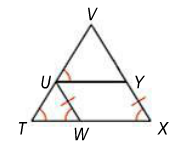      a.        b.        c.         d.    2. Find the values of x and y.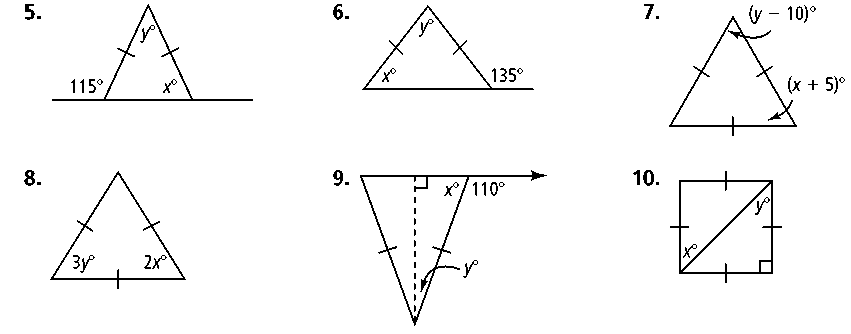     a. 			b.3. Find the measure of the indicated angle.   a.   			      b.    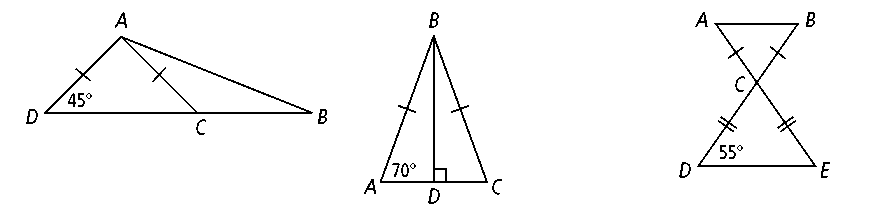 5. Find the values of m and n.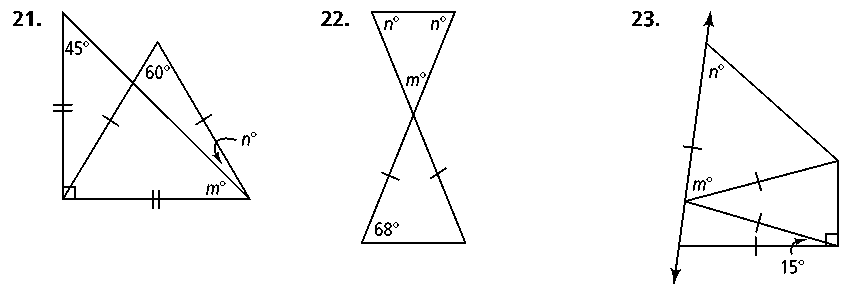 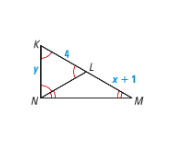 5. Find the values of x and y.    a.                                                                                                             b.                                               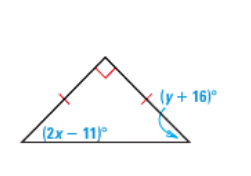 